                                                           KILPAILUKUTSU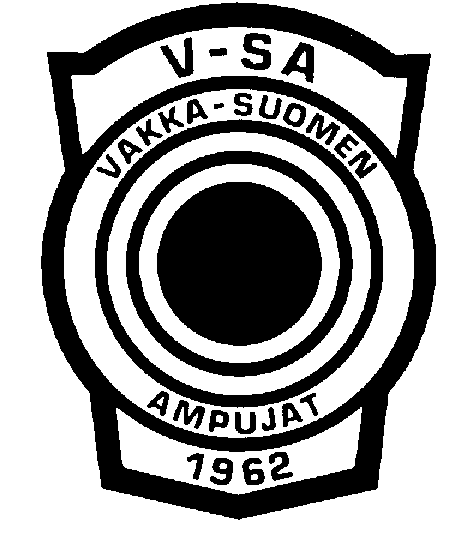 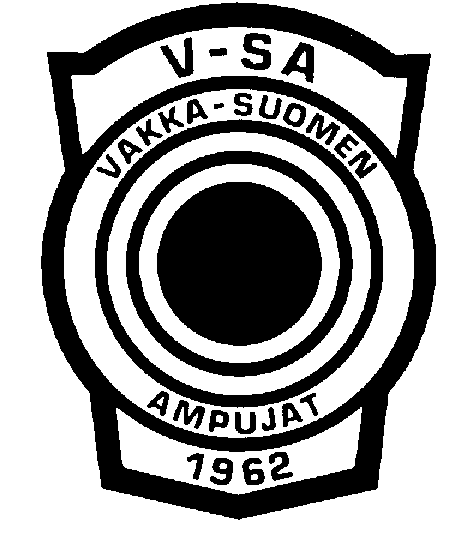             Vakka-Suomen Ampujat järjestää                     VAKKA-SUOMEN KISAT                   Krouvinummen ampumaradalla LA 28.05.2022.      Kisojen yhteydessä juhlistamme 60-vuotiasta seuraamme.LAJIT: 	50m kivääri 40/60ls.25m pistooli 30+30ls.HUOM! 	Kilpailut ammutaan pahvitauluihinALKAMISAIKA:  Kilpailut alkavat klo 12.00SARJAT:   	M,M20,M18,M16,M50,Y60,Y70,Y75,Y80,Y85,N,N20,N18,N16,N50,R6OSANOTTOMAKSUT: 	  Maksetaan kilpailupaikalla 40ls.    20 euroa 60ls.    25 euroaILMOITTAUTUMISET: sähköpostilla tai kirjallisena 18.5.2022 mennessä osoitteellaanniinaoivo@gmail.comtaiAnniina Vehmas, Kruununvoudintie 3, 23800 LaitilaTIEDUSTELUT: 	Anniina Vehmas, anniinaoivo@gmail.comKilpailuterveisin VAKKA-SUOMEN AMPUJAT R.Y.